Муниципальное бюджетное дошкольное образовательное учреждениеДетский сад №1Проект опытно-экспериментальной деятельности«Удивительная вода»Воспитатель: Дмитриева Л.В.г.о. СамараПроект опытно-экспериментальной деятельности в старшей группе «Удивительная вода».Вид проекта: исследовательский, творческийПродолжительность: краткосрочный – 5днейУчастники проекта: воспитатели Дмитриева Л.В. дети 5-6 лет Цель:Расширять у детей представления о природном объекте – вода, о значении воды в природе через исследование свойств воды и установление причинно-следственных связей; формирование экологической культуры личности.Задачи:Воспитательные: Воспитывать интерес к явлениям в природе, бережное отношение к воде, экономному ее использованию. Воспитывать любознательность, доброжелательное взаимодействие детей друг с другом;Развивающие: Развивать наблюдательность, интерес к познавательно-исследовательской деятельности, эмоционально – эстетические чувства, самостоятельность, активность, инициативность. Развивать умение работать в группе;Обучающие: Продолжать знакомить детей с самым важным компонентом природы – водой, без которой невозможна жизнь на планете Земля. Расширять представления о роли воды в жизни растений, животных, человека и ее влиянии на здоровье. Актуальность: Ребенку-дошкольнику по природе присуща ориентация на познание окружающего мира и экспериментирование с объектами и явлениями реальности.Познавательное развитие предполагает развитие интересов детей, любознательности и познавательной мотивации; формирование познавательных действий, становление сознания; развитие воображения и творческой активности; формирование первичных представлений о себе, других людях, объектах окружающего мира, о свойствах и отношениях объектов окружающего мира Вступление:Нет вещества более удивительного и до конца неисследованного, чем обыкновенная вода. Вода вездесуща, она пронизывает оболочки земли и проникает в любые участки того пространства, где обитает человек и всё живое.       Проведённая работа преследовала три цели. - узнать о значении воды для жизни живых организмов и человека- узнать о свойствах и качествах воды, её использование в быту-показать, как можно играть с водой и почему вода – удивительное вещество.                                               1 деньВ первый день юные исследователи выслушали рассказ о значении вод океанов и морей. Заинтересовавшись данным рассказом дети приступили к рассматриванию глобуса и иллюстраций красочных книг.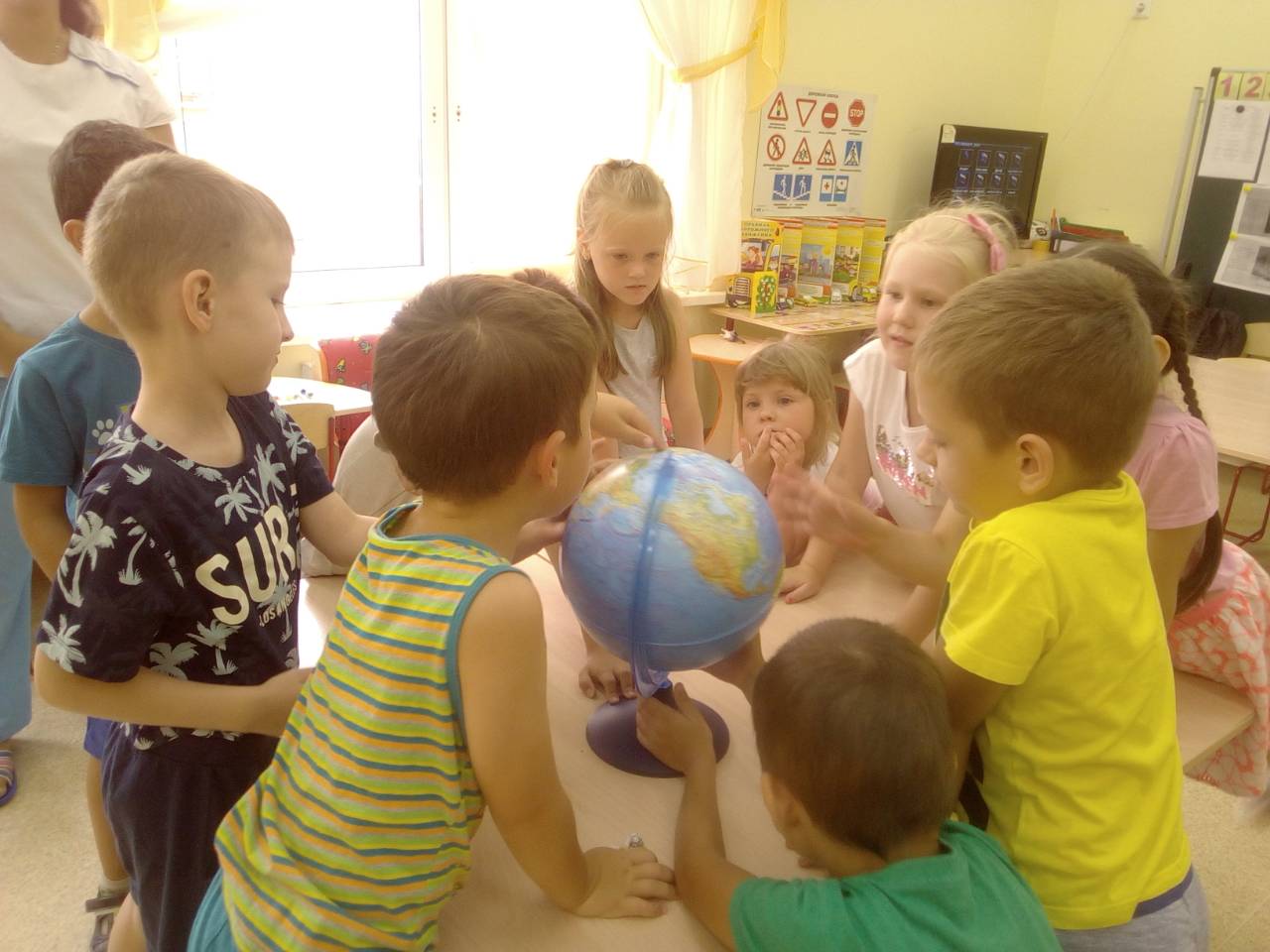 При рассматривании глобуса и иллюстраций дети пришли к выводу, что вода имеет огромное значение в жизни человека                                                     2 день              На второй день юным исследователям предлагалось рассмотреть плакат « круговорот воды в природе».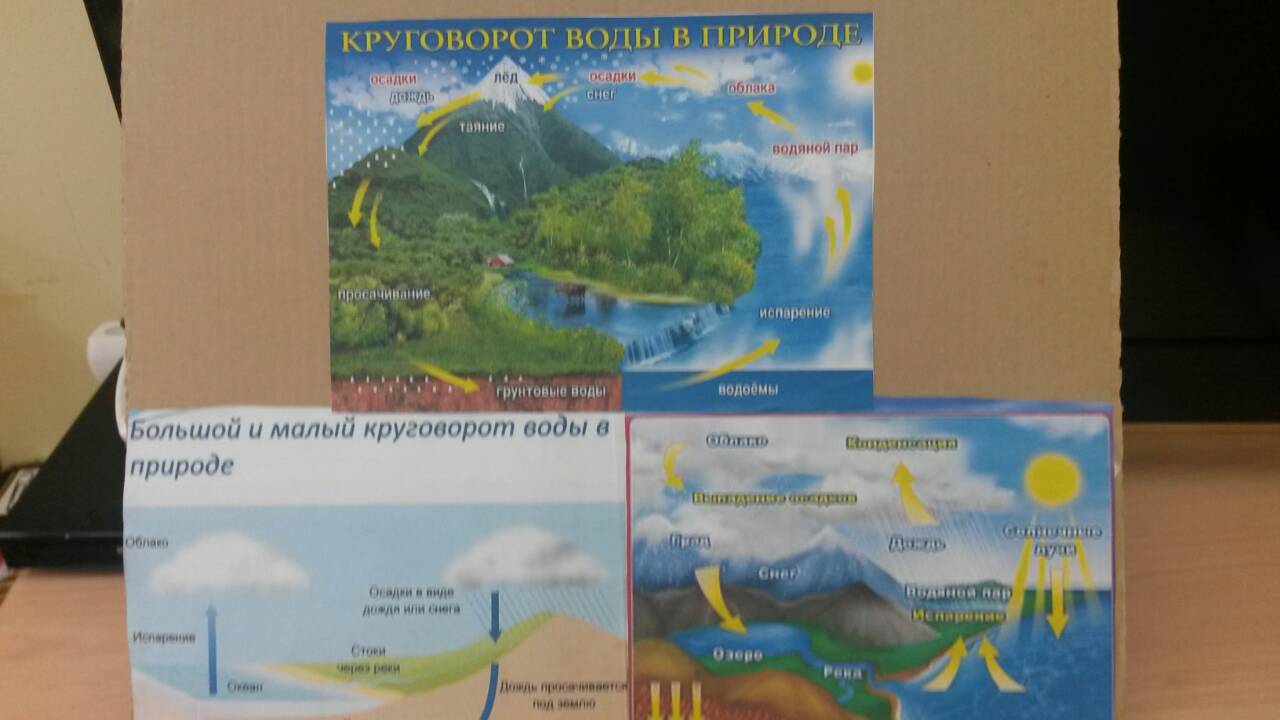 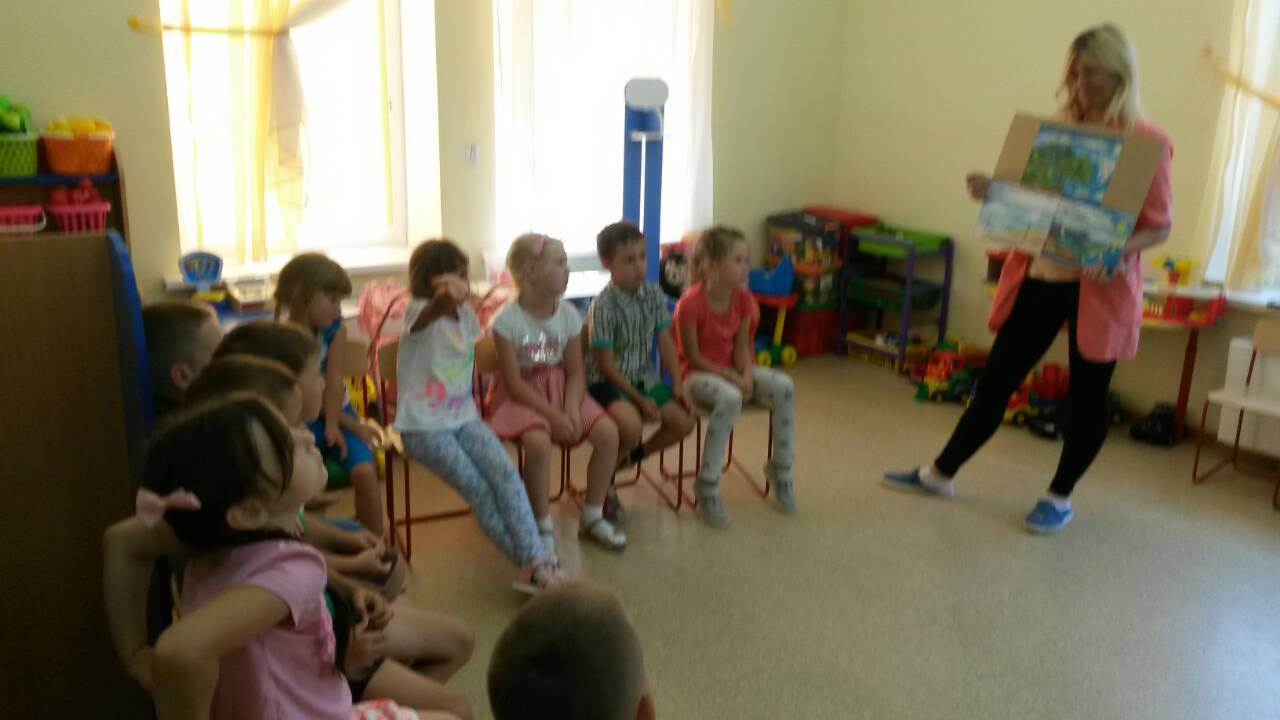 В заключении дети узнали откуда берется вода и познакомились круговоротом воды, как с объектом окружающего мира (форме, цвете, размере, материале,  ритме, темпе, количестве, числе, части и целом, пространстве и времени, движении и покое, причинах и следствиях и др.)                                                  3 деньНа третий день мы провели эксперимент с водой при помощи гидрогеля.Сначало он был вот такой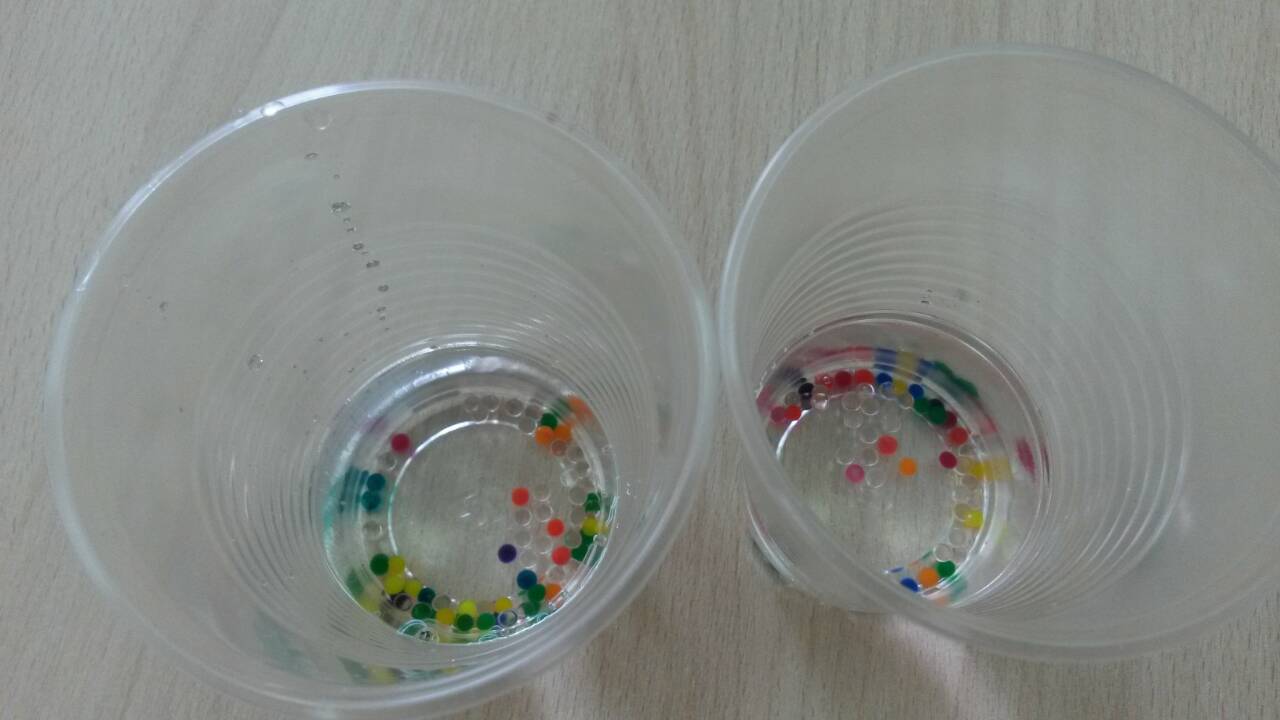 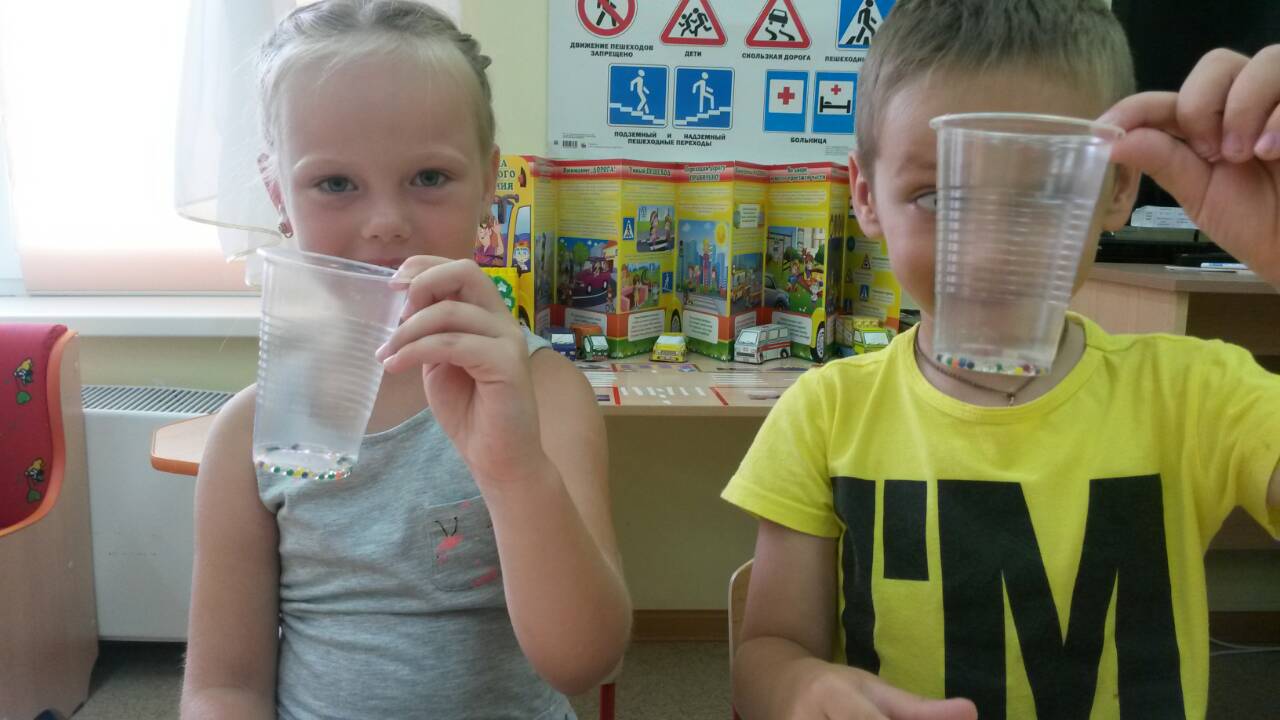 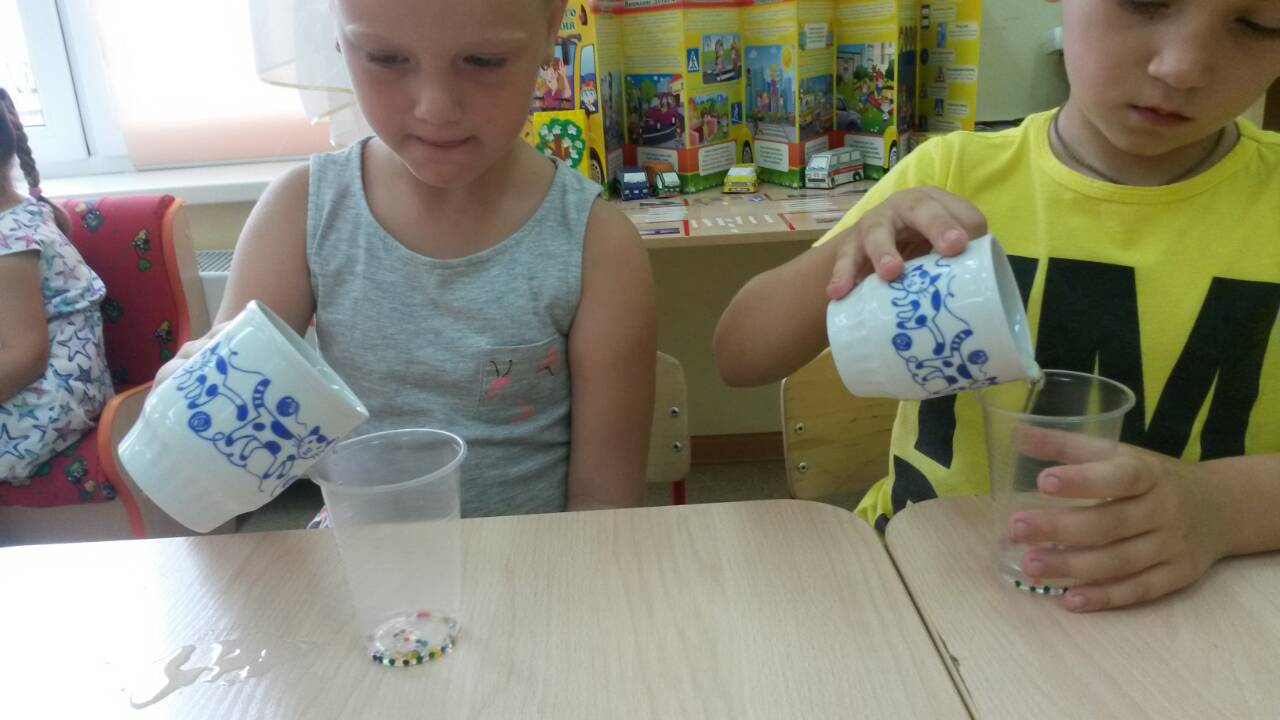 Затем заливаем водой. И  начинаем  наблюдение, как гель впитывает воду и увеличивается в размерах. Вот  такие прозрачные шарики у нас получились.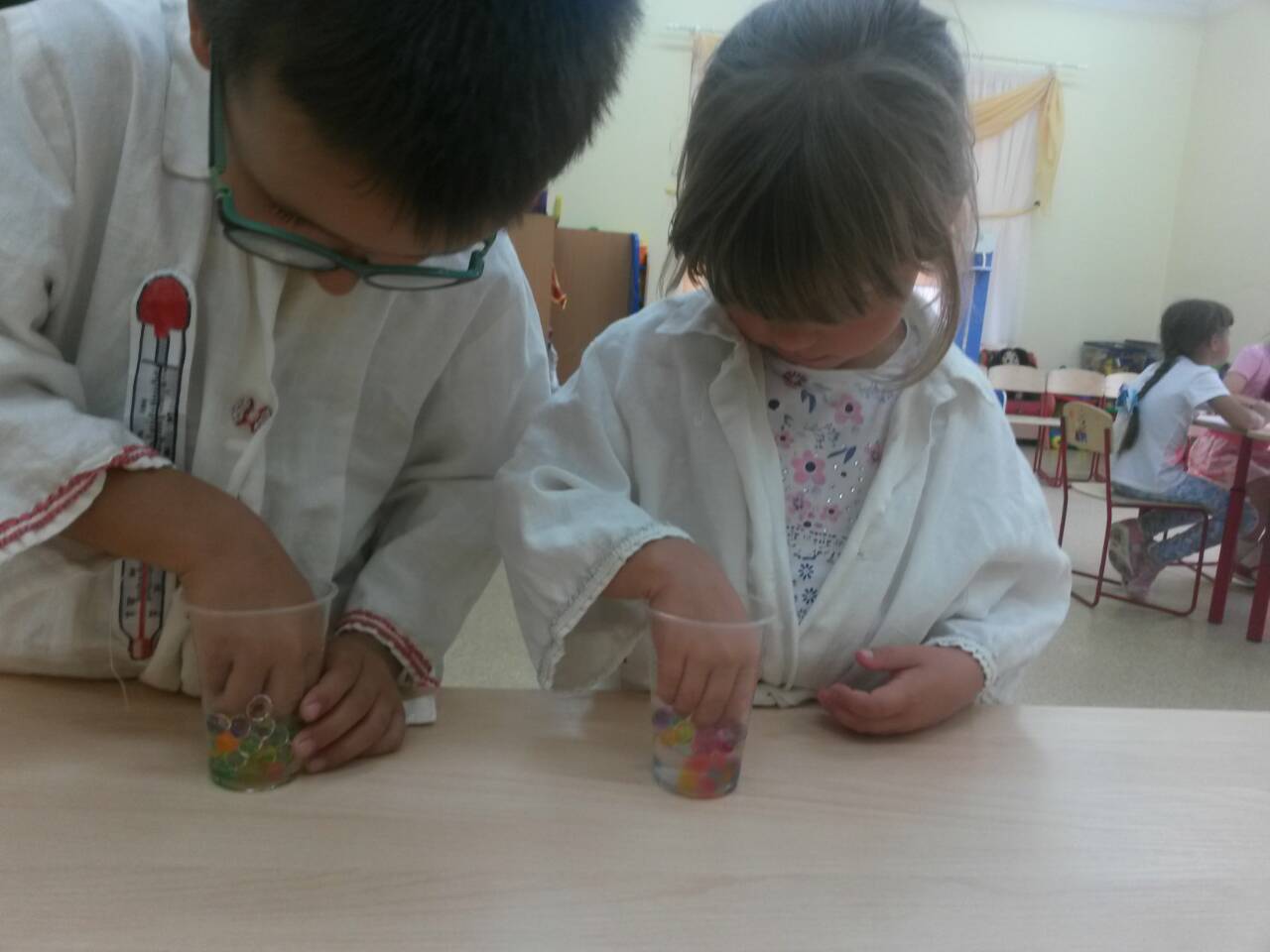 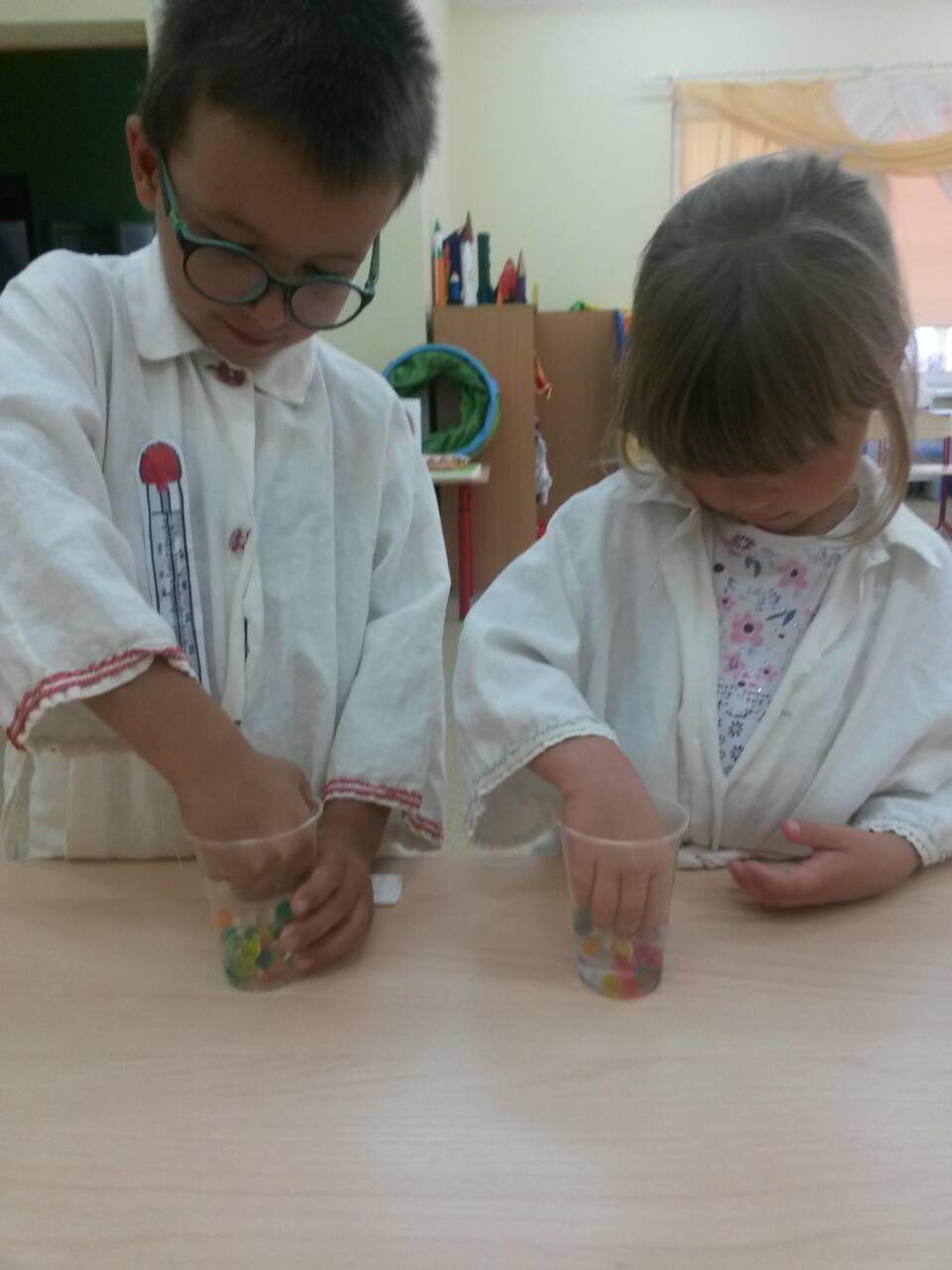 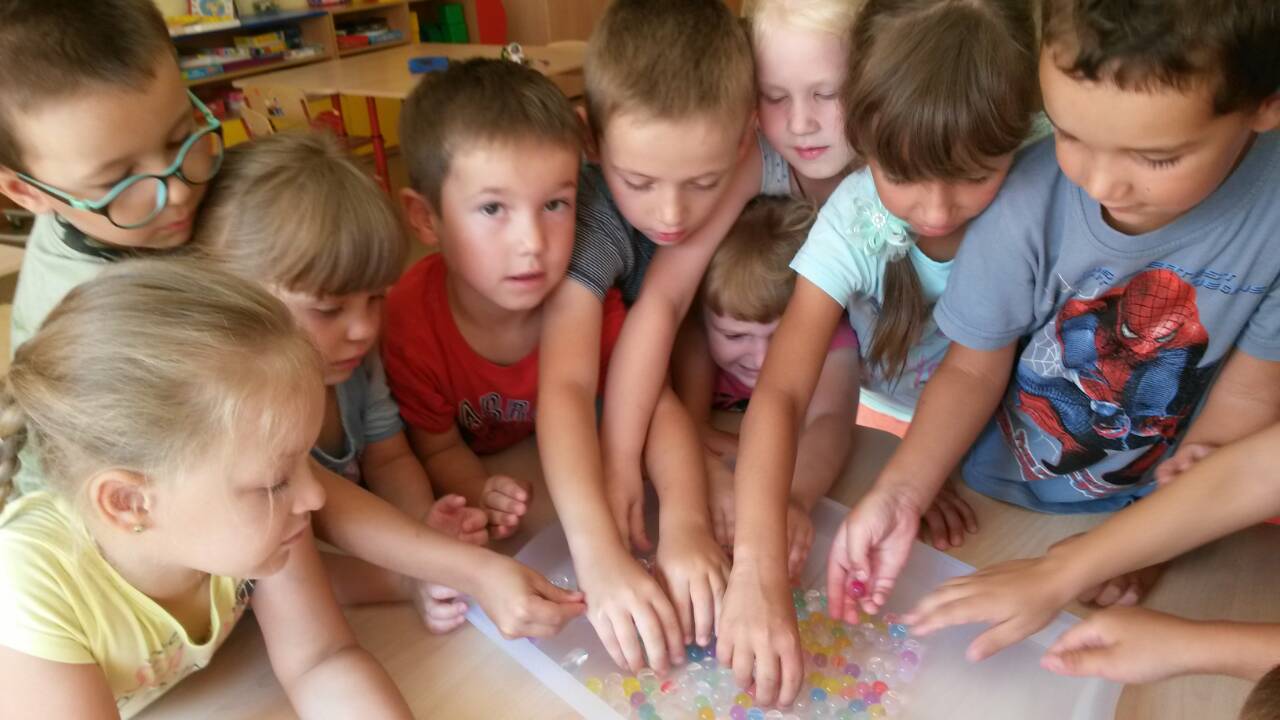 Погружаем руки в гидрогель и играем с шариками. Перебираем ручками, перекладываем как пальчиками, так и ложечкой в мисочки/баночки. Шарики очень прыгучие и ребенка это очень забавляет. Гидрогель развивает мелкую моторику рук. Экспериментирование как специально-организованная деятельность способствует становлению целостной картины мира ребенка дошкольного возраста и основ культурного познания им окружающего мира.                                                      4 день                                                                                                                      Еще один эксперимент с водой – это запускание мыльных пузырей. Все знают, что в их состав входят мыльный раствор и вода. Смешиваем раствор и воду, дуем в трубочки. Так же надувание пузырей развивает дыхательную систему у детей.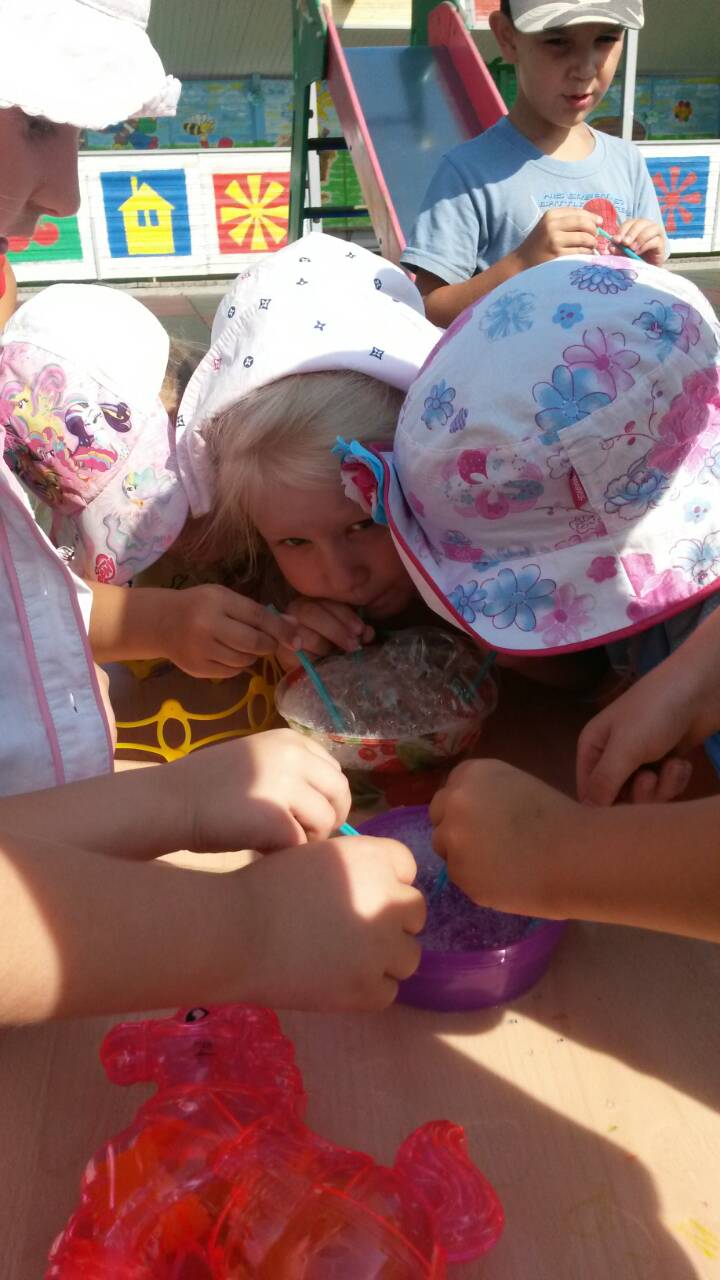 Экспериментирование оказывает положительное влияние на эмоциональную сферу ребенка, на развитие творческих способностей, на формирование трудовых навыков и укрепление здоровья (за счет повышения общего уровня двигательной активности)                                                     5 деньИ закреплением нашего опытно-экспериментального проекта является раскрашивание картинок на тему «Удивительная вода».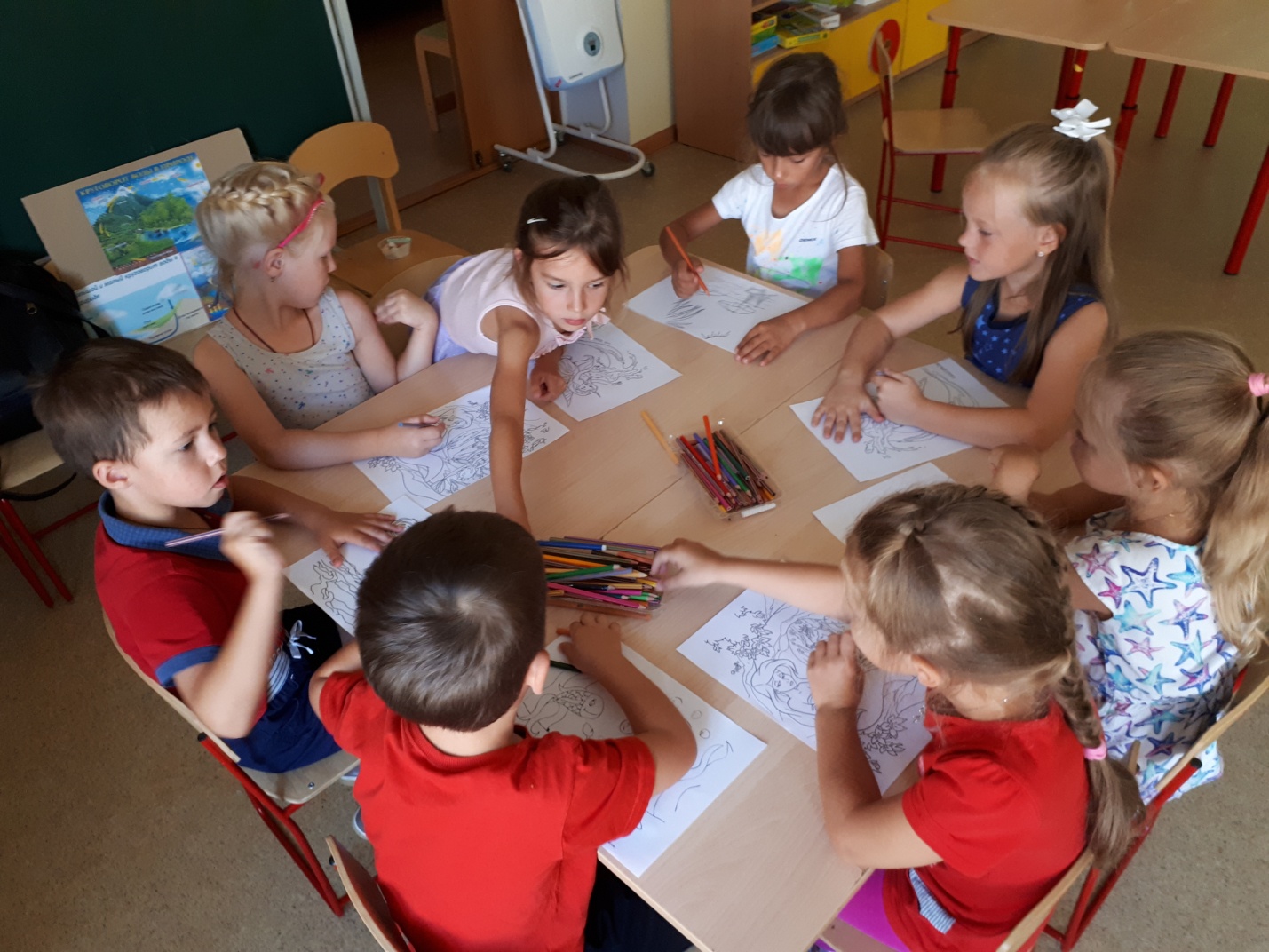 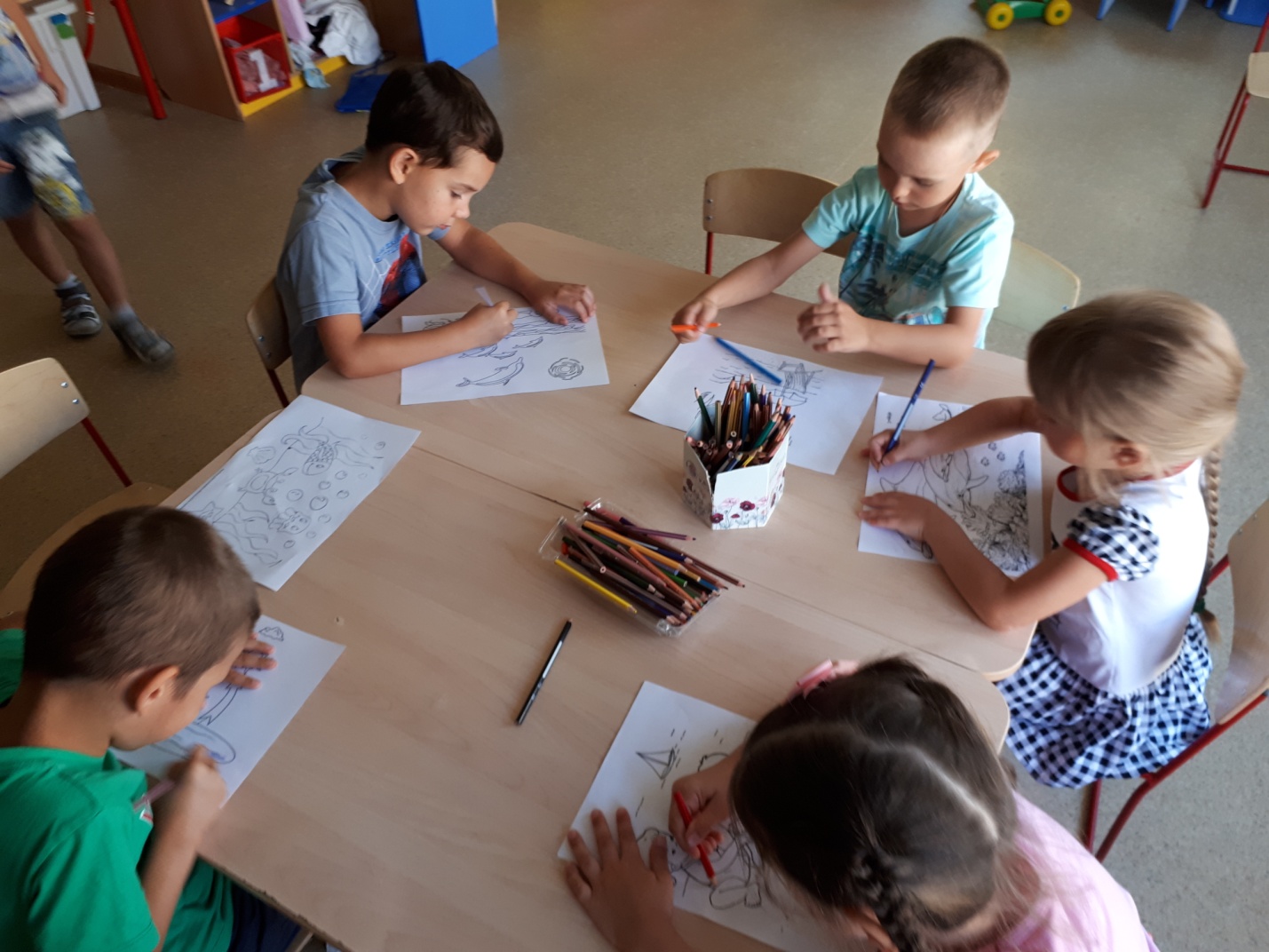 Вовремя опытно-экспериментального проекта дети были заинтересованы, наблюдали с интересом,  исследовали, знакомились с водой, как удивительным, вездесущим, значимым веществом.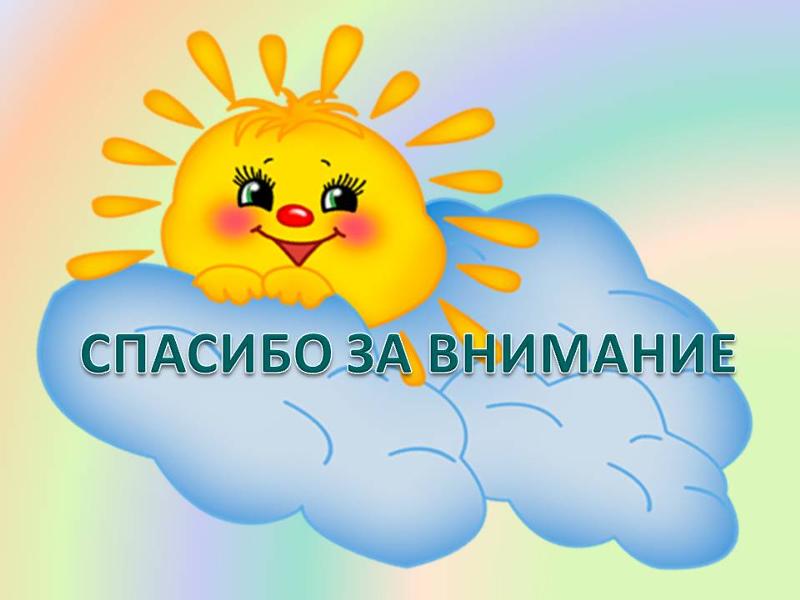 